КЕМЕРОВСКАЯ ОБЛАСТЬЗАКОНОБ УСТАНОВЛЕНИИ ЛЬГОТЫ ПО ТАРИФАМ НА ПРОЕЗД ТРАНСПОРТОМОБЩЕГО ПОЛЬЗОВАНИЯ ОТДЕЛЬНЫМ КАТЕГОРИЯМ ОБУЧАЮЩИХСЯПринятСоветом народных депутатовКемеровской области29 декабря 2004 годаНастоящий Закон принят в целях социальной поддержки некоторых категорий обучающихся.(преамбула в ред. Закона Кемеровской области от 27.12.2012 N 140-ОЗ)Статья 1. Льгота по тарифам на проезд автомобильным транспортом общего пользования междугородного сообщения (кроме такси)(в ред. Закона Кемеровской области от 12.05.2015 N 33-ОЗ)(в ред. Закона Кемеровской области от 27.12.2012 N 140-ОЗ)1. Льгота по тарифам на проезд автомобильным транспортом общего пользования междугородного сообщения (кроме такси) в виде 50-процентной скидки от действующего тарифа при оплате проезда по территории Кемеровской области - Кузбасса (далее - льгота на проезд автомобильным транспортом) предоставляется:(в ред. Закона Кемеровской области - Кузбасса от 23.12.2022 N 163-ОЗ)1) иногородним обучающимся, получающим образование по очной форме обучения в образовательных организациях высшего образования и профессиональных образовательных организациях (их филиалах), находящихся на территории Кемеровской области - Кузбасса и имеющих лицензию на осуществление образовательной деятельности и свидетельство о государственной аккредитации;(пп. 1 в ред. Закона Кемеровской области - Кузбасса от 23.12.2022 N 163-ОЗ)2) иногородним обучающимся общеобразовательных организаций, подведомственных Министерству образования Кузбасса.Под иногородними обучающимися, получающими образование по очной форме обучения в образовательных организациях высшего образования и профессиональных образовательных организациях (их филиалах), находящихся на территории Кемеровской области - Кузбасса и имеющих лицензию на осуществление образовательной деятельности и свидетельство о государственной аккредитации, и иногородними обучающимися общеобразовательных организаций, подведомственных Министерству образования Кузбасса, в настоящем пункте понимаются лица, место обучения которых находится в ином населенном пункте Кемеровской области - Кузбасса от места жительства их родителей (опекунов, попечителей).(пп. 2 в ред. Закона Кемеровской области - Кузбасса от 23.12.2022 N 163-ОЗ)(п. 1 в ред. Закона Кемеровской области от 12.05.2015 N 33-ОЗ)2. Льгота на проезд автомобильным транспортом предоставляется ежегодно в период с 30 августа по 30 июня включительно.3. Льгота на проезд автомобильным транспортом предоставляется при оплате проезда иногородними обучающимися, получающими образование по очной форме обучения в образовательных организациях высшего образования и профессиональных образовательных организациях (их филиалах), находящихся на территории Кемеровской области - Кузбасса и имеющих лицензию на осуществление образовательной деятельности и свидетельство о государственной аккредитации, и иногородними обучающимися общеобразовательных организаций, подведомственных Министерству образования Кузбасса, к месту жительства их родителей (опекунов, попечителей) и обратно к месту обучения.(п. 3 в ред. Закона Кемеровской области - Кузбасса от 23.12.2022 N 163-ОЗ)Статья 1-1. Льгота по тарифам на проезд железнодорожным транспортом общего пользования в электропоездах пригородного сообщения(введена Законом Кемеровской области от 27.12.2012 N 140-ОЗ)1. Льгота по тарифам на проезд железнодорожным транспортом общего пользования в электропоездах пригородного сообщения в виде 50-процентной скидки от действующего тарифа при оплате проезда по территории Кемеровской области - Кузбасса (далее - льгота на проезд железнодорожным транспортом) предоставляется обучающимся общеобразовательных организаций Кемеровской области - Кузбасса, обучающимся, получающим образование по очной форме обучения в образовательных организациях высшего образования и профессиональных образовательных организациях (их филиалах), находящихся на территории Кемеровской области - Кузбасса и имеющих лицензию на осуществление образовательной деятельности и свидетельство о государственной аккредитации.(п. 1 в ред. Закона Кемеровской области - Кузбасса от 23.12.2022 N 163-ОЗ)2. Льгота на проезд железнодорожным транспортом предоставляется ежегодно в период с 1 сентября по 31 мая включительно.3. Льгота на проезд железнодорожным транспортом предоставляется независимо от места проживания лиц, указанных в пункте 1 настоящей статьи, и нахождения образовательной организации из числа указанных в пункте 1 настоящей статьи, а также от прохождения маршрута поездки по территории Кемеровской области - Кузбасса.(в ред. Закона Кемеровской области - Кузбасса от 23.12.2022 N 163-ОЗ)Статья 2. Финансирование расходов, связанных с реализацией настоящего Закона(в ред. Закона Кемеровской области от 27.12.2012 N 140-ОЗ)Финансирование расходов, связанных с реализацией настоящего Закона, осуществляется за счет средств областного бюджета.Статья 3. Порядок предоставления льготы на проезд железнодорожным и автомобильным транспортом, а также компенсации расходов, связанных с реализацией настоящего Закона(в ред. Закона Кемеровской области от 27.12.2012 N 140-ОЗ)Порядок предоставления льготы на проезд железнодорожным и автомобильным транспортом в части, не урегулированной настоящим Законом, а также компенсации расходов, связанных с реализацией настоящего Закона, устанавливается высшим исполнительным органом Кемеровской области - Кузбасса.(в ред. Законов Кемеровской области - Кузбасса от 20.09.2021 N 80-ОЗ, от 23.12.2022 N 163-ОЗ)Статья 4. Настоящий Закон вступает в силу с 1 января 2005 года.ГубернаторКемеровской областиА.М.ТУЛЕЕВг. Кемерово17 января 2005 годаN 3-ОЗ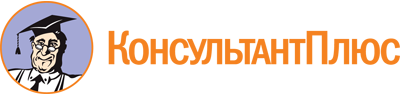 Закон Кемеровской области от 17.01.2005 N 3-ОЗ
(ред. от 23.12.2022)
"Об установлении льготы по тарифам на проезд транспортом общего пользования отдельным категориям обучающихся"
(принят Советом народных депутатов Кемеровской области 29.12.2004)Документ предоставлен КонсультантПлюс

www.consultant.ru

Дата сохранения: 06.02.2023
 17 января 2005 годаN 3-ОЗСписок изменяющих документов(в ред. Законов Кемеровской областиот 18.12.2008 N 120-ОЗ, от 07.03.2012 N 10-ОЗ, от 27.12.2012 N 140-ОЗ,от 12.05.2015 N 33-ОЗ, от 13.11.2015 N 98-ОЗ, от 30.10.2017 N 90-ОЗ,Законов Кемеровской области - Кузбассаот 20.09.2021 N 80-ОЗ, от 23.12.2022 N 163-ОЗ,с изм., внесенными Законами Кемеровской областиот 04.05.2010 N 38-ОЗ, от 19.07.2011 N 92-ОЗ, от 06.06.2012 N 45-ОЗ)